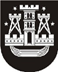 KLAIPĖDOS MIESTO SAVIVALDYBĖS TARYBASPRENDIMASDĖL sutikimo įkeisti žemės nuomos teisę2019 m. vasario 21 d. Nr. T2-44KlaipėdaVadovaudamasi Lietuvos Respublikos vietos savivaldos įstatymo 16 straipsnio 2 dalies 27 punktu, Lietuvos Respublikos civilinio kodekso 4.206 straipsnio 4 dalimi, atsižvelgdama į akcinės bendrovės Kruizinių laivų terminalo 2019-01-17 raštą Nr. 2.4.-9278-10, Klaipėdos miesto savivaldybės taryba nusprendžia:1. Duoti sutikimą akcinei bendrovei Kruizinių laivų terminalui įkeisti 0,1105 ha žemės sklypo Priešpilio g. 4, Klaipėdoje, unikalus Nr. 4400-3951-2072, kadastro Nr. 2101/0010:77, nuomos teisę, kylančią iš 2016-04-25 Valstybinės žemės nuomos sutarties Nr. J9-793. 2. Skelbti šį sprendimą Klaipėdos miesto savivaldybės interneto svetainėje.Savivaldybės merasVytautas Grubliauskas